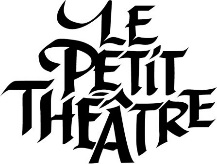 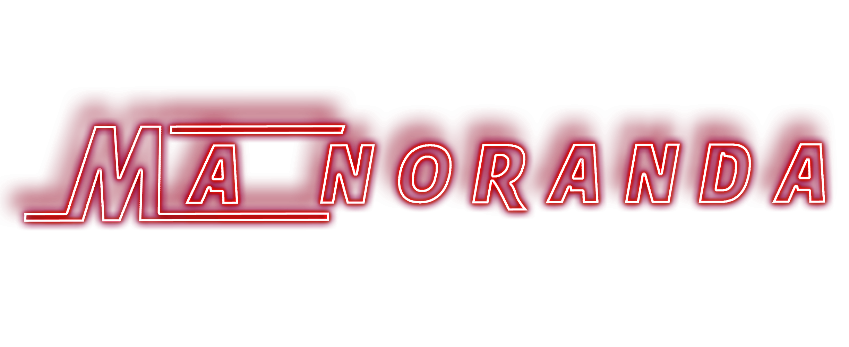    				Communiqué de Presse	Sous embargo jusqu’au 19 juin 2017 12h45.MA NORANDA, UNE 4ÈME ÉDITION COMPLÈTEMENT RENOUVELLÉE  Rouyn-Noranda, le 09 juin 2017 - Le Petit Théâtre est fier de vous annoncer le retour, pour la quatrième année consécutive, de Ma Noranda pour 6 représentations au mois de juillet : les 19, 20, 21, 26, 27 et 28 à 20h30. Vous pensiez tout connaître de la pièce ? Détrompez-vous, la quatrième édition est pleine de surprises et propose une toute nouvelle démarche artistique…Un nouveau parcours, du numérique et de nouvelles têtesLe parcours de Ma Noranda a complètement été repensé et redessiné de telle sorte que le public ne sera plus guidé du lac Osisko vers la mine, mais il sillonnera les ruelles ouvrières du Vieux Noranda jusqu’à la Ressourcerie.Ma Noranda réaffirme, cette année, son virage numérique en poursuivant sa collaboration avec des étudiants en création numérique de l’UQAT : Sarah Gélineau-Paradis, Valentin Foch et Jules Boissiere. Ces derniers créeront des univers interactifs et immersifs pour lesquels le Vieux Noranda servira de décor et d’inspiration. À travers des mappings et des projections murales, nos concepteurs numériques réenchanteront le quartier brouillant ainsi la frontière entre le réel et l’imaginaire.Deux nouveaux visages apparaissent dans la distribution artistique. Roxane Bourdages et son timing comique hors pair sera Mèche Courte et le mélomane habité par la musique, Jean-Philippe Rioux-Blanchette, le concepteur musical. Alexandre Castonguay, créateur de Ma Noranda, rendossera le rôle de Fleur Bleue et Andréane Boulanger, celui de scénographe. Elle est accompagnée, cette année, par Sarah Gélineau-Paradis également en charge du graphisme. Son travail s’est ainsi associé avec celui du photographe Christian Leduc pour la réalisation de l’affiche. Le 21 juillet, 4 danseuses montréalaises, du collectif Danse To Go, viendront, le temps d’une soirée, vivre l’incroyable expérience ma norandienne et partager, avec nous, leur passion pour la danse contemporaine.Ma Noranda 4.0, du réalisme magique et de l’organique numériquePièce de théâtre déambulatoire mise en scène dans le quartier du Vieux-Noranda, Ma Noranda raconte la 100e rupture (et la 101e retrouvaille) de Fleur Bleue et de Mèche Courte. Œuvre participative et festive, le public est entraîné dans une excursion urbaine et poétique à la recherche du chat de Mèche Courte, Noranda.Une déclaration d’amour au Vieux-Noranda et à ses habitantsEn investissant l’espace urbain et en collaborant avec les acteurs locaux, nous souhaitons participer à la création d’un sentiment d’appartenance au quartier ainsi qu’à sa revitalisation par le biais de la culture. À travers Ma Noranda, l’enfant du quartier Alexandre Castonguay célèbre et rend ainsi hommage à son quartier appliquant à la lettre la maxime de Charles Baudelaire « Tu m’as donné de la boue et j’en ai fait de l’or ». Ma Noranda vous fait du bienMa Noranda et le Petit Théâtre portent ainsi des valeurs de partage, de cohésion et d’inclusion sociale. C’est dans ce sens que nous avons développé un partenariat avec La Ressourcerie Bernard-Hamel qui nous fournira la nourriture pour les bénévoles, l’équipe et les artistes ainsi qu’un accès à leurs marchandises pour les costumes et les décors.Ma Noranda est une incroyable expérience humaine et communautaire pendant laquelle un nombre, toujours plus important, de bénévoles de tout âge et de tous les horizons s’impliquent pleinement.Plus d’informations Ma Noranda sera présentée les 19, 20, 21, 26, 27 et 28 juillet 2017 à 20h30 au Petit Théâtre du Vieux-Noranda. Bon temps, mauvais temps… habillez-vous en conséquence, car il n’y aura pas d’annulation.  Prix des billets et lieux de vente Les billets sont en prévente au prix de 35$ jusqu’au 1er juillet 2017, puis ils seront au prix de 40 $. Il est possible de se procurer les billets dès maintenant en ligne au petittheatre.org/billetterie ou directement à la billetterie du Petit Théâtre, ouverte du mardi au vendredi de 10h à 18h. Tarifs étudiants et les 60 et + Les étudiants et les aînés, munis d’une pièce d’identité profitent d’un tarif spécial de 25 $ en prévente jusqu’au 1er juillet 2017. Ils seront ensuite au prix de 30 $.  Des tarifs de groupe sont aussi disponibles, appelez le Petit Théâtre pour en savoir plus.– 30 –Source : Lisa Mancone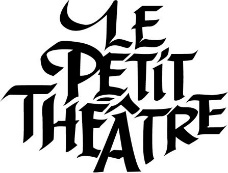 Adjointe de production – Petit Théâtre du Vieux Noranda                                              projets@petittheatre.orgTel. 819 797 6436